Технологическая  картаТехнология изготовления основных деталей «квилинга»1.Возьми полоску бумаги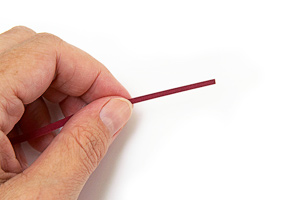 2.Оттяни конец полоски, чтобы изогнулся.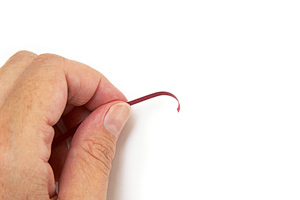 3.Плотно накрути.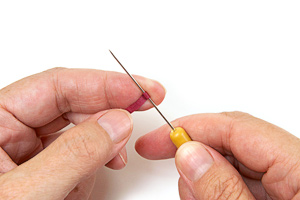 4.Скручивай так, чтобы лента не распустилась.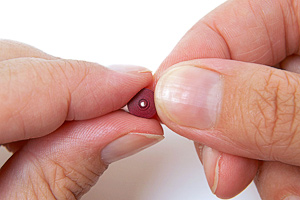 5.Вся полоска скручена.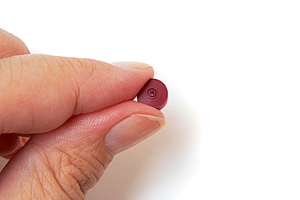 6. Расслабь пальцы.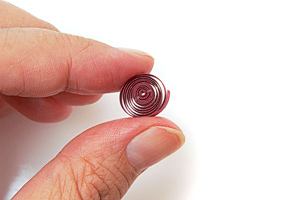 7. Приклей конец полоски клеем ПВА.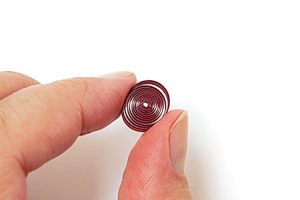 8. Придай различные формы.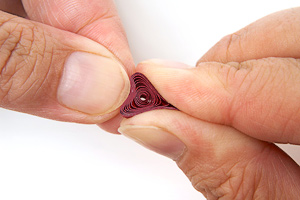 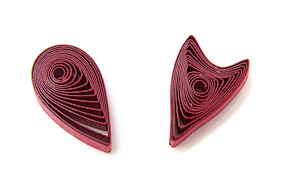 